FLINDERS UNIVERSITY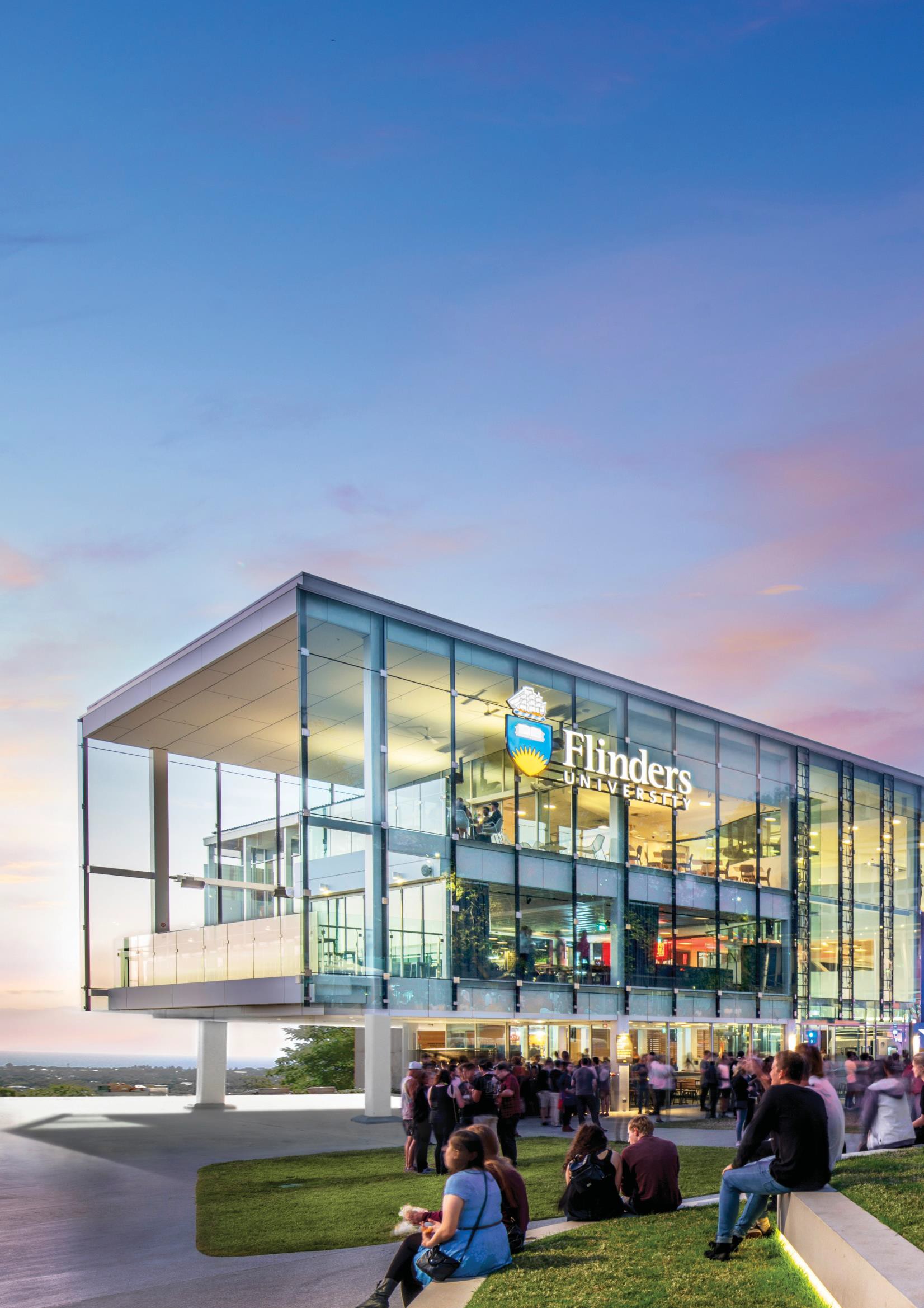 <Insert Position Title and Classification>Interview Evaluation GuideDate and Time of Interview: Position:Interview Evaluation Completed By:Chairperson and Panel Members Names:Agenda Item:
  Confidential          For Decision         For DiscussionScenario and Question (suggested for HEO8 and above) Scenario and Question (suggested for HEO8 and above) Scenario and Question (suggested for HEO8 and above) Candidates have been provided with the following scenario to make a brief verbal presentation to the Committee (maximum 10 minutes, with no visual aids)  Candidates have been provided with the following scenario to make a brief verbal presentation to the Committee (maximum 10 minutes, with no visual aids)  Candidates have been provided with the following scenario to make a brief verbal presentation to the Committee (maximum 10 minutes, with no visual aids)  EvaluationEvaluationEvaluationPlease circle ratingPlease circle ratingPlease circle ratingDoes Not MeetPartially MeetsMeetsQuestion 1Question 1Question 1Insert/delete question here as appropriateInsert/delete question here as appropriateInsert/delete question here as appropriateResponse (notes): Response (notes): Response (notes): Please circle ratingPlease circle ratingPlease circle ratingDoes Not MeetPartially MeetsMeetsQuestion 2 Question 2 Question 2 Insert/delete question here as appropriateInsert/delete question here as appropriateInsert/delete question here as appropriateResponse (notes): Response (notes): Response (notes): Please circle ratingPlease circle ratingPlease circle ratingDoes Not MeetPartially MeetsMeetsQuestion 3Question 3Question 3Insert/delete question here as appropriateInsert/delete question here as appropriateInsert/delete question here as appropriateResponse (notes): Response (notes): Response (notes): Please circle ratingPlease circle ratingPlease circle ratingDoes Not MeetPartially MeetsMeetsQuestion 4Question 4Question 4Insert/delete question here as appropriateInsert/delete question here as appropriateInsert/delete question here as appropriateResponse (notes): Response (notes): Response (notes): Please circle ratingPlease circle ratingPlease circle ratingDoes Not MeetPartially MeetsMeetsQuestion 5Question 5Question 5Insert/delete question here as appropriateInsert/delete question here as appropriateInsert/delete question here as appropriateResponse (notes): Response (notes): Response (notes): Please circle ratingPlease circle ratingPlease circle ratingDoes Not MeetPartially MeetsMeetsQuestion 6Question 6Question 6Insert/delete question here as appropriateInsert/delete question here as appropriateInsert/delete question here as appropriateResponse (notes): Response (notes): Response (notes): Please circle ratingPlease circle ratingPlease circle ratingDoes Not MeetPartially MeetsMeetsQuestion 7Question 7Question 7Insert/delete question here as appropriateInsert/delete question here as appropriateInsert/delete question here as appropriateResponse (notes): Response (notes): Response (notes): Please circle ratingPlease circle ratingPlease circle ratingDoes Not MeetPartially MeetsMeetsQuestion 8Question 8Question 8Insert/delete question here as appropriateInsert/delete question here as appropriateInsert/delete question here as appropriateResponse (notes): Response (notes): Response (notes): Please circle ratingPlease circle ratingPlease circle ratingDoes Not MeetPartially MeetsMeetsQuestion 9Question 9Question 9Insert/delete question here as appropriateInsert/delete question here as appropriateInsert/delete question here as appropriateResponse (notes): Response (notes): Response (notes): Please circle ratingPlease circle ratingPlease circle ratingDoes Not MeetPartially MeetsMeetsQuestion 10Question 10Question 10Insert/delete question here as appropriateInsert/delete question here as appropriateInsert/delete question here as appropriateResponse (notes): Response (notes): Response (notes): Please circle ratingPlease circle ratingPlease circle ratingDoes Not MeetPartially MeetsMeetsAdditional Questions Any other questions?Closing the Interview Confirm the expected timeframe for a decision/ manner of communication of progress and outcome. Check if there is anything further the candidate wishes the panel to consider.Thank the candidate for their time.Next StepsAt the conclusion of the interview process feedback should be recorded in Workday. This feedback is not sent to applicants but may be released if an FOI request is made. The hiring manager should ‘Decline’ those candidates not progressing, and ‘Move Forward’ the preferred candidate(s) to Reference Check stage. This will generate a request for the candidate to provide referee details in the Workday system. Should you wish to utilise our online reference checking tool XREF, please contact recruitment@flinders.edu.au to arrange access prior to conducting the move forward. Internal candidates require minimum one reference, this reference should be the current manager. Permission to be sought to contact their line manager if successful in proceeding to this part of the process.  Complete only if required:Current manager (Name and Contact number)Individual Candidate Evaluation (to be completed by each panel member) Individual Candidate Evaluation (to be completed by each panel member) Individual Candidate Evaluation (to be completed by each panel member) Panel Member Decision (please circle)AppointableNot AppointableNot Appointable Provide reasons that relate to the capability requirements criteria for this position – limitations, weaknesses, or areas for development.Not Appointable Provide reasons that relate to the capability requirements criteria for this position – limitations, weaknesses, or areas for development.Not Appointable Provide reasons that relate to the capability requirements criteria for this position – limitations, weaknesses, or areas for development.Appointable Provide reasons that relate to the capability requirements for this position – such as meets all qualifications and essential capability requirements. Highlight any development areas so that this can be noted for future development in the position.Appointable Provide reasons that relate to the capability requirements for this position – such as meets all qualifications and essential capability requirements. Highlight any development areas so that this can be noted for future development in the position.Appointable Provide reasons that relate to the capability requirements for this position – such as meets all qualifications and essential capability requirements. Highlight any development areas so that this can be noted for future development in the position.